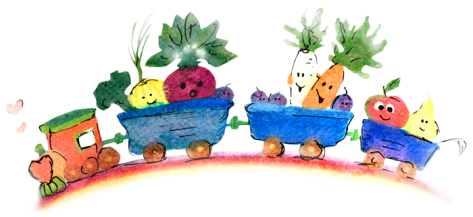                           PRZEDSZKOLE   NR 17    CIUCHCIA                                            JADŁOSPIS                                   Jadłospis może ulec zmianie. Napoje śniadaniowe są słodzone miodem pszczelim.                                                                                                                                                                                                                                                   Woda BONART dostępna  przez cały dzień pobytu dziecka w przedszkolu.                                                                                                                          Dzieci otrzymują przekąski między głównymi posiłkami ( owoce, warzywa, bakalie).
    INTENDENT                                            KUCHARKA                                         DYREKTOR                                                                                                                   Karolina Bętkowska                                      Karolina Bizan                                       Beata Kosar                                      DATAŚNIADANIEOBIADPODWIECZOREK22.03.2021     poniedziałekPieczywo mieszane                                           pasta z awokado, sałata, ogórek zielony, ogórek kiszony, szczypiorek, herbata z miodem i cytrynąZupa krem z zielonego groszku z grzankami filet z indyka  z sosem mascarpone z szpinakiem, makaron,                                            kompot  Gruszka                                                   wafle ryżowe z polewą deserową 23.03.2021      wtorekBułka graham                                                          miód, kakaoZupa kapuśniak                                                       kebab z sosem czosnkowo-jogurtowym,    ziemniaki, sałata lodowa ze rzodkiewką i ogórkiem zielonym                                               kompotRożki  drożdżowe z jabłkiem                                sok24.03.2021          środaPieczywo mieszane, szynka konserwowa, ogórek zielony, szczypiorek , herbata z miodem i cytryną                                   Zupa wielowarzywna z ziemniakami      pulpety mielone gotowane w sosie koperkowym, kasza bulgur, ogórek zielony, sok     Jogurt naturalny,                            pszenica w miodzie25.03.2021    czwartekBułka graham                                                         płatki jaglane z mlekiem, rzodkiewka , pomidor, salata,                                                  herbata z miodem i cytrynąZupa pomidorowa z ryżem                                   udziec z indyka , ziemniaki,                                     buraki gotowane,                                                          sokBanan                                                      słomki ptysiowe26.03.2021    piątekPieczywo mieszane                                                     ser żółty,  ogórek zielony, papryka,                     herbata owocowaZupa ogórkowa                                                                   Sos pomidorowy, makaron, kompot    Baton musli29.03.2021  poniedziałekBułka kajzerka                                               dżem 100%, herbata owocowa                   Rosół z  laną kluską                                           kurczak gotowany w potrawce, ryż paraboliczny, groszek z marchewką , sok Deser mleczny                              pałeczki kukurydziane30.03.2021        wtorek Bułka graham z masłem  serek almette, papryka, sałata, ogórek zielony,  herbata z miodem i cytryną                                      Zupa z soczewicy z ryżem                            kotlet schabowy, ziemniaki, surówka z białej kapusty, kompot     Pomarańcza                                           crispy    owocowe 31.03.201                  środaPieczywo mieszane, szynka drobiowa, ogórek zielony, ogórek zielony, rzodkiewka  herbata z miodem i cytrynąZupa fasolowa z ziemniakami                                  makaron z twarożkiem i sosem truskawkowym,                                                              sok          Winogrono                                       herbatniki 01.04.2021               czwartekPieczywo mieszane, płatki owsiane z mlekiem, ogórek zielony, pomidorki koktajlowe, herbata owocowaZupa fasolowa z ziemniakami                kolorowy kociołek-  filet z indyka z warzywami z sosem słodko- kwaśnym, ryż paraboliczny, kompotSałatka owocowa,                             ciastka orkiszowe02.04.2021            piątekBułka graham                                                                         pasta z jaj, papryka, rzodkiewka, herbata owocowaBarszcz z makaronem                                               twarożek z sera białego ze szczypiorkiem, ziemniaki, kompotBabka  cytrynowa                                sok 100%